   What classes do I have to take to graduate? 	  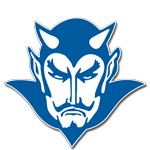 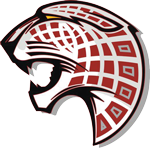  In SUSD, high school students have to earn 22 credits to graduate.  In addition to the total number of credits necessary for graduation, certain classes are required.*May be combined with PE to satisfy both requirements**May be taken at any time within the 4 years.  CurriculumAreaNinth GradeTenth GradeEleventh GradeTwelfthGradeFreshmanSophomoreJuniorSenior0-4.75Credits5-10.75Credits11-15.75Credits16CreditsEnglish1 year1 year1 year1 yearMath1 year1 year1 year1 yearScience1 year1 year1 yearPhysical Ed1 yearHealth/Healthy Living*may be combined with PE1 sem.World History1 year1 yearU S History1 yearAm. Govt./Const1 sem.Am. Govt./Economics1 sem.Fine Arts or Career Tech**1 yearElectivesWorld LanguageEach class = .5 credit per semesterGraduation Requirement22 Credits